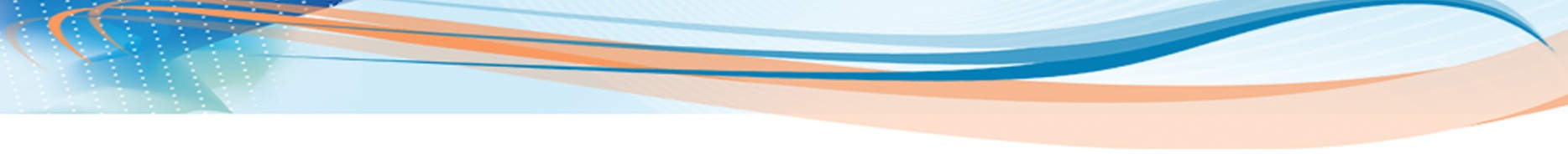 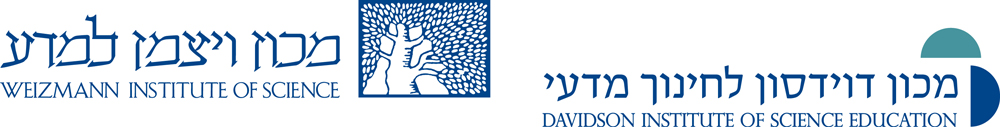 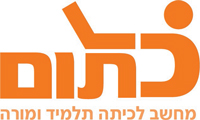 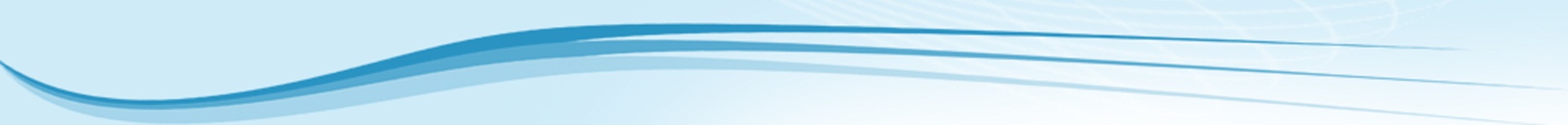 מיהו חלוץ?חשוב!לשם הפעלת המשימה נדרשות מספר פעולות מקדימות:יצירת טופס מקוון (כדוגמת הטופס שלהלן, נספח א').הוספת הקישור לטופס המקוון שיצרתם לסעיף  "שלב ג – סיכום" שבדף הפעילות לתלמיד. יש ליצור לוח לפעילות באתר Linoit לסעיף "שלב ב".  נספח א' – דוגמה לטופס מקוון (טופס זה יוצר ע"י המורה שפיתחה את הפעילות)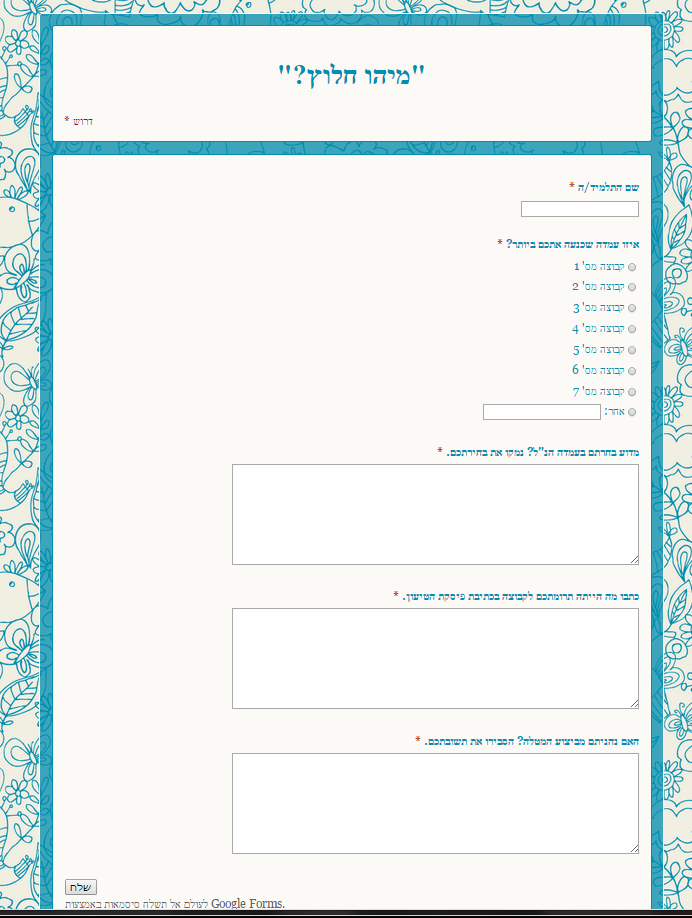 דוגמאות לתוצרי תלמידים:דוגמה של תוצר קבוצתי הנבנה בלינואיט  (Linoit):תוצר רפלקטיבי של אחד התלמידים בעקבות השאלה "האם נהניתם בביצוע המטלה?" שבטופס:  בהתחלה לא נהניתי, לא כיף לעשות מטלה לקראת סוף שנה. אך אחר כך נהניתי כשהבנתי שהתפישות השונות במטלה הן תפישות שיכולות ללוות אותנו בכל שלב בחיים. מי הוא זה שתורם יותר - היחיד שעושה את העבודה הקשה והמאמצת, או זה שמשקיע כספים ומעסיק הרבה פועלים שיעשו את העבודה המאמצת? התשובה לדעתי לשאלה הזאת היא ששניהם, המנהיג (משקיע הכספים) תמיד יהיה תלוי בפועליו ופועליו תמיד יהיו תלויים במנהיג.שם ביה"ס, רשות:חט"ב רוגוזין ב', קריית אתאשם המורה:ליאורה פרידמן מייזלשם המדריכה: ד"ר יוליה גילשם הפעילות:מיהו חלוץ? תחום תוכן, שכבת גיל:היסטוריה, כיתה ט'שנת פיתוח:תשע"ה, 2015